       06.02.2023 №11-пОб утверждении Порядка установления причин причинения вреда жизни или здоровью физических лиц, имуществу физических или юридических лиц                 в результате нарушения законодательства о градостроительной деятельности в отношении объектов, не указанных в частях 2 и 3 статьи 62 Градостроительного кодекса Российской Федерации, или в результате нарушения законодательства о градостроительной деятельности, если вред жизни или здоровью физических лиц либо значительный вред имуществу физических или юридических лиц не причиняетсяВ соответствии с частью 4 статьи 62 Градостроительного кодекса Российской Федерации, Федеральным законом от 06.10.2003 № 131-ФЗ «Об общих принципах организации местного самоуправления в Российской Федерации»:1. Утвердить Порядок установления причин причинения вреда жизни или здоровью физических лиц, имуществу физических или юридических лиц в результате нарушения законодательства о градостроительной деятельности в отношении объектов, не указанных в частях 2 и 3 статьи 62 Градостроительного кодекса Российской Федерации, или в результате нарушения законодательства о градостроительной деятельности, если вред жизни или здоровью физических лиц либо значительный вред имуществу физических или юридических лиц не причиняется согласно приложению.2. Контроль за исполнением постановления оставляю за собой.3. Постановление вступает в силу после официального опубликования в газете «Вестник Костинского сельсовета». Глава муниципального образования	       Ю.А.СолдатовПриложение к постановлению администрации муниципального образованияКостинский сельсовет           		от 06.02.2023 №11-пПорядок установления причин причинения вредажизни или здоровью физических лиц, имуществу физических                            или юридических лиц в результате нарушения законодательства                                  о градостроительной деятельности в отношении объектов, не указанных             в частях 2 и 3 статьи 62 Градостроительного  кодексаРоссийской Федерации, или в результате нарушения законодательства                                      о градостроительной деятельности, если вред жизни или здоровью физических лиц либо значительный вред имуществу физических                        или юридических лиц не причиняется (далее – Порядок)1. Настоящий Порядок определяет процедуру установления причин нарушения законодательства о градостроительной деятельности на территории муниципального образования Костинский сельсовет Курманаевского района (далее – муниципальное образование) в случае  причинения вреда жизни или здоровью физических лиц, имуществу физических или юридических лиц в результате нарушения законодательства о градостроительной деятельности в отношении объектов, не указанных в частях 2 и 3 статьи 62 Градостроительного кодекса Российской Федерации, или в результате нарушения законодательства о градостроительной деятельности, если вред жизни или здоровью физических лиц либо значительный вред имуществу физических или юридических лиц не причиняется.2. Установление причин нарушения законодательства о градостроительной деятельности на территории муниципального образования  в случае причинения вреда жизни или здоровью физических лиц, имуществу физических или юридических лиц в результате нарушения законодательства о градостроительной деятельности в отношении объектов, не указанных в частях 2 и 3 статьи 62 Градостроительного кодекса Российской Федерации, а также в случаях, если в результате нарушения законодательства о градостроительной деятельности вред жизни или здоровью физических лиц либо значительный вред имуществу физических или юридических лиц не причиняется (далее - причины нарушения законодательства о градостроительной деятельности), осуществляется независимо от источников финансирования, форм собственности и ведомственной принадлежности указанных объектов и участников строительства.3. Установление причин нарушения законодательства о градостроительной деятельности осуществляется в целях:устранения нарушения законодательства о градостроительной деятельности;определения характера причиненного вреда;определения круга лиц, которым причинен вред в результате нарушения законодательства о градостроительной деятельности, а также размеров причиненного вреда;установления обстоятельств, указывающих на виновность лиц, допустивших нарушение законодательства о градостроительной деятельности;определения мероприятий по восстановлению благоприятных условий жизнедеятельности человека;анализа установленных причин нарушения законодательства о градостроительной деятельности в целях разработки предложений для принятия мер по предупреждению подобных нарушений и совершенствованию действующих нормативных правовых актов.4. Причины нарушения законодательства о градостроительной деятельности устанавливаются технической комиссией.Техническая комиссия создается распоряжением администрации муниципального образования в каждом случае нарушения законодательства о градостроительной деятельности в составе не менее пяти человек. 5. Основанием для рассмотрения вопроса о создании технической комиссии являются:а) заявление физического и (или) юридического лица либо их представителей о причинении вреда, либо о нарушениях законодательства           о градостроительного деятельности, если вред жизни или здоровью физических лиц либо значительный вред имуществу физических или юридических лиц не причиняется (далее - заявление);б) извещение лица, осуществляющего строительство, реконструкцию, капитальный ремонт, о возникновении аварийной ситуации при строительстве, реконструкции, капитальном ремонте объекта капитального строительства, повлекшей за собой причинение вреда;в) документы государственных органов и (или) органов местного самоуправления, содержащие сведения о нарушении законодательства о градостроительной деятельности, повлекшем, либо не повлекшем за собой причинение вреда;г) сведения о нарушении законодательства о градостроительной деятельности, повлекшем, либо не повлекшем за собой причинение вреда, полученные из других источников.6. Заявления, извещения, документы и сведения, указанные в пункте 5 настоящего Порядка (далее - сообщения о нарушениях), регистрируются в администрации муниципального образования в день их поступления в порядке делопроизводства и не позднее следующего рабочего дня передаются ответственному должностному лицу администрации (далее – должностное лицо) для подготовки распоряжения администрации о создании технической комиссии.  7. В течение трех рабочих дней со дня получения сообщения о нарушении, но не позднее десяти календарных дней со дня причинения вреда, издается распоряжение администрации о создании технической комиссии или об отказе в ее создании.8. Распоряжение администрации об отказе в создании технической комиссии утверждается в случае причинения вреда жизни или здоровью физических лиц, имуществу физических или юридических лиц в результате нарушения законодательства о градостроительной деятельности в отношении объектов, предусмотренных пунктами 2 и 3 статьи 62 Градостроительного кодекса Российской Федерации.9. О принятии распоряжения администрации об отказе в создании технической комиссии должностным лицом в трехдневный срок со дня его утверждения в письменном виде сообщается лицам, указанным в пункте 5 настоящего Порядка, путем направления соответствующего уведомления. При принятии распоряжения администрации об отказе в создании технической комиссии в соответствии с пунктом 8 настоящего Порядка, сообщение о нарушениях в течение одного рабочего дня с момента принятия распоряжения направляется в органы, определенные в соответствии с частями 2 и 3 статьи 62 Градостроительного кодека Российской Федерации, о чем указывается в уведомлении.10. В состав технической комиссии входят:а) должностные лица администрации муниципального образования (председатель технической комиссии и его заместитель);б) должностное лицо Администрации Курманаевского района, имеющего соответствующее образование и профессиональные навыки в сфере строительства (по согласованию);в) представитель экспертной организации, аккредитованной (аттестованной) в установленном законодательством Российской Федерации порядке (по согласованию);г) представитель организации, которой проведена государственная экспертиза проектной документации и (или) результатов инженерных изысканий, выполненных для подготовки проектной документации, в случае, если такая экспертиза проводилась (по согласованию);д) иные лица, имеющие специальные познания (по согласованию).11. Председатель технической комиссии проводит заседания, организует работу ее деятельности, осуществляет иные полномочия, в том числе:распределяет обязанности между членами технической комиссии;подписывает протоколы заседания, акты осмотра, заключения технической комиссии;обеспечивает обобщение внесенных замечаний, предложений и дополнений с целью внесения их в протокол заседания;дает поручения членам технической комиссии.12. Члены технической комиссии:участвуют в заседании технической комиссии;высказывают замечания, предложения по вопросам, рассматриваемым на заседании технической комиссии;подписывают акты осмотра;исполняют поручения председателя технической комиссии.13. Заседание технической комиссии считается правомочным, если на нем присутствует не менее двух третей ее членов.Решение технической комиссии считается принятым, если за него проголосовало более половины присутствующих на заседании членов технической комиссии.14. Срок работы технической комиссии составляет не более двух месяцев со дня ее создания. Техническая комиссия прекращает свою работу в день составления и (или) подписания заключения.15. Заинтересованные лица, а также представители физических лиц и их объединений могут принимать участие в качестве наблюдателей в работе технической комиссии при установлении причин нарушения законодательства о градостроительной деятельности.Заинтересованными лицами являются лица, которые Градостроительным кодексом Российской Федерации определяются как застройщик, технический заказчик, лицо, выполняющее инженерные изыскания, лицо, осуществляющее подготовку проектной документации, лицо, осуществляющее строительство, лицо, осуществляющее снос, либо их представители, а также представители специализированной экспертной организации в области проектирования и строительства.16. Заинтересованные лица обязаны в сроки, установленные технической комиссией, представить ей необходимую для установления причин нарушения законодательства о градостроительной деятельности информацию, включая документы, справки, сведения, связанные с проведением инженерных изысканий, выполнением работ по проектированию, строительству, реконструкции, капитальному ремонту, сносу в отношении объекта капитального строительства, а также образцы (пробы) применяемых строительных материалов (конструкций). 17. В целях установления причин нарушения законодательства о градостроительной деятельности техническая комиссия решает следующие задачи:а) устанавливает факт нарушения законодательства о градостроительной деятельности, определяет существо нарушений, а также обстоятельства, их повлекшие; при отсутствии технических регламентов проверяет соблюдение подлежащих обязательному исполнению при осуществлении градостроительной деятельности строительных норм и правил, федеральных норм и правил безопасности, государственных стандартов, других нормативных правовых актов Российской Федерации, в том числе нормативных документов федеральных органов исполнительной власти в части, соответствующей целям, указанным в пункте 1 статьи 46 Федерального закона «О техническом регулировании»;б) устанавливает характер причиненного вреда и определяет его размер;в) устанавливает причинно-следственную связь между нарушением законодательства о градостроительной деятельности и возникновением вреда, а также обстоятельства, указывающие на виновность лиц;г) определяет необходимые меры по восстановлению благоприятных условий жизнедеятельности человека.18. Для решения задач, указанных в пункте 17 настоящего Порядка, техническая комиссия имеет право проводить следующие мероприятия:а) осматривать объект капитального строительства, а также имущество физических или юридических лиц, которым причинен вред, в том числе с применением фото- и видеосъемки, и оформляет акт осмотра с приложением необходимых документов, включая схемы и чертежи;б) запрашивать у заинтересованных лиц и изучать материалы инженерных изысканий, исходно-разрешительную и проектную документацию, на основании которой осуществлялось строительство либо эксплуатация объекта, и иные документы, справки, сведения, письменные пояснения;в) получать необходимые документы, справки, сведения, а также разъяснения от физических и (или) юридических лиц, которым причинен вред, иных представителей граждан и их объединений;г) инициировать или рекомендовать заинтересованным лицам проведение необходимых для выполнения задач, указанных в пункте 17 настоящего Порядка, экспертиз, исследований, лабораторных и иных испытаний, а также оценки размера причиненного вреда.19. Техническая комиссия формирует комплект документов, включающий в себя:извещение о возникновении аварийной ситуации, заявление физического и (или) юридического лица либо их представителей, документы государственных органов и (или) органов местного самоуправления, содержащие сведения о нарушении законодательства о градостроительной деятельности, повлекшем за собой причинение вреда, иные документы, содержащие сведения о нарушении законодательства о градостроительной деятельности, повлекшем за собой причинение вреда, полученные из других источников;акт осмотра объекта капитального строительства, составляемый по форме согласно приложению № 1 к настоящему Порядку,  с приложением фото- и видеоматериалов, схем или чертежей;распоряжение о создании технической комиссии;протоколы заседаний технической комиссии;заключения экспертиз, исследований, лабораторных и иных испытаний об обстоятельствах и причинах аварии, о разрушениях объекта капитального строительства или его части, технических устройств (оборудования), установленных на объекте капитального строительства к моменту наступления аварийной ситуации, об объемах или количестве выбросов, сбросов опасных веществ с необходимыми расчетами, графическими материалами;материалы территориального планирования, градостроительного зонирования, планировки территорий, архитектурно-строительного проектирования (включая инженерные изыскания) объекта капитального строительства;копии проектов организации строительства, проектов организации работ по сносу или демонтажу объектов капитального строительства, организационно-технологической документации;копии общего и специальных журналов, исполнительной документации;отчеты или иные документы о размере причиненного вреда и оценке экономического ущерба;справки, письменные объяснения;иные материалы в зависимости от характера нарушений законодательства о градостроительной деятельности и причиненного вреда;заключение технической комиссии.Комплект документов, оформленных по результатам работы технической комиссии, должен быть сформирован в отдельное дело.20. По результатам работы технической комиссии составляется заключение (приложение № 2 к настоящему Порядку), содержащее сведения о составе технической комиссии и наблюдателях, об объекте капитального строительства, обстоятельствах произошедшего нарушения законодательства о градостроительной деятельности, а также выводы в соответствии с требованиями, указанными в части 6 статьи 62 Градостроительного кодекса Российской Федерации.Заключение технической комиссии подписывается всеми членами технической комиссии. В случае несогласия отдельных членов технической комиссии с общими выводами они представляют председателю комиссии в письменной форме мотивированное особое мнение.В случае, если техническая комиссия не установит факт нарушения законодательства о градостроительной деятельности либо придет к выводу о том, что причинение вреда не связано с нарушением законодательства о градостроительной деятельности, составляется отрицательное заключение с мотивированным обоснованием принятого решения.21. Заключение технической комиссии подлежит утверждению главой администрации муниципального образования, который может до его утверждения возвратить представленные материалы для проведения дополнительной проверки.В случае если техническая комиссия приходит к выводу о том, что причинение вреда физическим и (или) юридическим лицам не связано с нарушением законодательства о градостроительной деятельности, материалы проверки должностным лицом администрации в течение пяти рабочих дней после утверждения заключения технической комиссии направляет в уполномоченный орган материалы для дальнейшего расследования.22. Утвержденное заключение технической комиссии размещается должностным лицом на официальном сайте муниципального образования в информационно-телекоммуникационной сети «Интернет» в течение десяти календарных дней с даты его утверждения.23. Копия заключения технической комиссии в десятидневный срок со дня его утверждения направляется (вручается):а) физическому и (или) юридическому лицу, которому причинен вред;б) заинтересованным лицам, которые участвовали в заседании технической комиссии;в) представителям граждан и их объединений - по их письменным запросам.24. Заинтересованные лица, а также представители граждан и их объединений, указанные в пункте 5 настоящего Порядка, в случае их несогласия с заключением технической комиссии могут оспорить его в судебном порядке.25. Срок установления причин нарушения законодательства о градостроительной деятельности не должен превышать двух месяцев со дня создания технической комиссии.26. Обращение со сведениями, составляющими государственную тайну, при установлении причин нарушения законодательства о градостроительной деятельности осуществляется с учетом требований законодательства Российской Федерации о государственной тайне.Приложение № 1 к ПорядкуАКТ ОСМОТРАобъекта капитального строительства______________________________________________________________  (указать наименование и почтовый или строительный адрес объектакапитального строительства)«__» __________ 20__ г.                                                             № ___________________________________________(место составления)     Техническая комиссия в составе:__________________________________________________________________(ФИО, должность)в период с «__» ч «__» мин «__» _______ 20__ г. по «__» ч «__» мин «__» ________  20__ г.  проведен осмотр объекта капитального строительства по адресу:__________________________________________________________(указать наименование и почтовый или строительный адрес объектакапитального строительства)     Осмотр проведен в присутствии ______________________________________________________________________________________________________       (ФИО, должность)     По результатам осмотра установлено следующее:______________________________________________________________________________________________________________________________________________________________________________________________________Приложения: ____________________________________________________________________________________________________________________________________Подписи лиц, присутствовавших при проведении осмотра:___________                      ________                    ________________       (должность)                                       (подпись)                                 (расшифровка подписи)Подписи должностных лиц, проводивших осмотр:___________                      ________                    ________________       (должность)                                       (подпись)                                  (расшифровка подписи)ЗАКЛЮЧЕНИЕтехнической комиссии ______________________________________________________________(указать наименование и почтовый или строительный адрес объектакапитального строительства)     _________________________________(место составления)Технической комиссией, созданной распоряжением № ____ от ________________ г. администрации муниципального образования  Костинский сельсовет Курманаевского района в  составе:  __________________________________________________________________ФИО, должность (указываются все члены технической комиссии) установлено следующее:Раздел 1. Общие сведения  об  объекте капитального  строительства:- (параметры объекта, номер, дата выдачи и срок действия разрешения (разрешений) на строительство, реквизиты заключения (заключений) государственной   экспертизы   проектной документации  и  результатов    инженерных изысканий; - информация о застройщике, техническом заказчике, лице, выполняющем инженерные изыскания, лице, осуществляющем подготовку проектной документации, лице, осуществляющем строительство, лице, осуществляющем снос, их представителях, а также о представителях специализированной экспертной организации в области проектирования и строительства;- о лицах, осуществляющих строительный контроль; о проектных решениях,    предусмотренных проектной и рабочей документацией).Раздел 2. Обстоятельства произошедшего случая нарушения законодательства о градостроительной деятельности на объекте     капитального строительства:Раздел   3.   Причины и последствия  нарушений  законодательства   о градостроительной деятельности на объекте капитального строительства:Раздел 4. Выводы:Председатель технической комиссии:     ________                   ________________        				                               (подпись)                   (расшифровка подписи)Заместитель председателя технической комиссии: 		         ________                   ________________        				                               (подпись)                   (расшифровка подписи)Члены технической комиссии:	       ________                   ________________        				                               (подпись)                   (расшифровка подписи) 						         ________                   ________________        				                               (подпись)                   (расшифровка подписи)         ________                   ________________        				                               (подпись)                   (расшифровка подписи)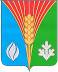            Администрациямуниципального образования     Костинский сельсовет    Курманаевского района     Оренбургской области   ПОСТАНОВЛЕНИЕПриложение № 2 к Порядку  УТВЕРЖДАЮГлава администрациимуниципального образованияКостинский сельсоветКурманаевского района_______________  _______________     (подпись)                  (ФИО)«____» _______________________г.